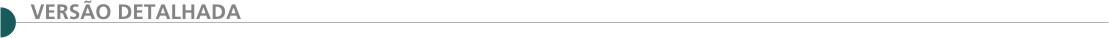 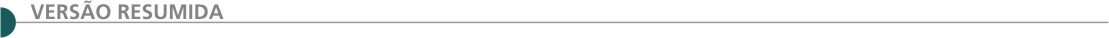  PREFEITURA MUNICIPAL DE AÇUCENA –MG - EDITAL RESUMIDO-TOMADA DE PREÇO Nº 001/2020– PROCESSO Nº 003/2020 Data Abertura: 05/02/2020 às 13h30min. Data Visita Técnica: 29/01/2020 ao dia 04/02/2020 devendo ser agendada (33) 3298-1520. Objeto: Contratação de empresa para a execução de obras de pavimentação asfáltica em CBUQ em Ruas de área urbana do distrito de Naque Nanuque, Município de Açucena/MG, contrato de repasse Nº866004/2008/MCIDADES/CAIXA. O Edital encontra-se disponível no Setor de Licitações, de segunda à sexta-feira de 12h as 17h. Rua Benedito Valadares, nº 23, Centro, Açucena-Telefone 33- 3312-1520. PREFEITURA MUNICIPAL DE CONCEIÇÃO DO MATO DENTRO/MG - DEPARTAMENTO DE LICITAÇÕES E CONTRATOS TOMADA DE PREÇO Nº 001/2020 O Município de Conceição do Mato Dentro – MG torna público que realizará o Processo nº004/2020– Tomada de Preço nº 001/2020, tipo MENOR PREÇO GLOBAL; cujo objeto é a contratação de empresa especializada em engenharia para execução dos serviços da obra de drenagem e pavimentação no Alto do Baú, no município de Conceição do Mato Dentro/MG, conforme especificações constantes na planilha, cronograma, memorial descritivo e projeto, anexos ao edital n° 004/2020. Dia da abertura: 10 de Fevereiro de 2020 às 09h00min. Maiores informações pelo telefone (31) 3868-2398 - Edital disponível no site oficial do Município – www.cmd.mg.gov.br. DEPARTAMENTO DE LICITAÇÕES E CONTRATOS TOMADA DE PREÇO 002/2020 O Município de Conceição do Mato Dentro – MG torna público que realizará o Processo nº 005/2020 – Tomada de Preço nº 002/2020, tipo MENOR PREÇO GLOBAL; cujo objeto é a contratação de empresa especializada em engenharia para execução dos serviços da obra de drenagem e estrutural (gabião) do aterro da curva do distrito de Córregos, no município de Conceição do Mato Dentro/MG, conforme especificações constantes na planilha, cronograma, memorial descritivo e projeto, anexos ao edital n° 005/2020. Dia da abertura: 17 de Fevereiro de 2020 às 09h00min. Maiores informações pelo telefone (31) 3868-2398 - Edital disponível no site oficial do Município – www.cmd.mg.gov.br. DEPARTAMENTO DE LICITAÇÕES E CONTRATOS TOMADA DE PREÇO 003/2020 O Município de Conceição do Mato Dentro – MG torna público que realizará o Processo nº 006/2020 – Tomada de Preço nº 003/2020, tipo MENOR PREÇO GLOBAL; cujo objeto é a contratação de empresa especializada em engenharia para execução dos serviços da obra de terraplanagem, drenagem, pavimentação, sistema coletor de esgoto e distribuição d’água na rua nova do Fórum, no município de Conceição do Mato Dentro/MG, conforme especificações constantes na planilha, cronograma, memorial descritivo e projeto, anexos ao edital n° 006/2020. Dia da abertura: 18 de Fevereiro de 2020 às 09h00min. Maiores informações pelo telefone (31) 3868-2398 - Edital disponível no site oficial do Município – www.cmd.mg.gov.br. DEPARTAMENTO DE LICITAÇÕES E CONTRATOS TOMADA DE PREÇO 004/2020 - O PROCESSO Nº007/2020Tipo MENOR PREÇO GLOBAL; cujo objeto é a contratação de empresa especializada em engenharia para execução dos serviços da obra de drenagem e pavimentação no distrito de Córregos, no município de Conceição do Mato Dentro/MG, conforme especificações constantes na planilha, cronograma, memorial descritivo e projeto, anexos ao edital n° 007/2020. Dia da abertura: 11 de Fevereiro de 2020 às 09h00min. Maiores informações pelo telefone (31) 3868-2398 - Edital disponível no site oficial do Município – www.cmd.mg.gov.br.  PREFEITURA MUNICIPAL DE MURIAÉ PUBLICA CONCORRÊNCIA PÚBLICA Nº 002/2020 – PROCESSO Nº 011/2020 - REQUISITANTE: SMOP Objeto: Contratação de empresa especializada para Construção de Pavimentação Asfáltica em CBUQ em várias ruas dos bairros Cardoso de Melo I e II - Município de Muriaé - MG – Abertura da sessão de licitação dia 20/02/2020 às 08:30 horas na Sala de Reuniões do Depto. de Licitações, situado na Av. Maestro Sansão, 236, 3º Andar, Ed. Centro Administrativo “Pres. Tancredo Neves”, Centro, Muriaé, MG – O Edital poderá ser obtido no site www.muriae.mg.gov.br e no Depto. de Licitações, no horário de 13:00 h às 17:00 h - Maiores informações pelo telefone (32) 3696-3317. PREFEITURA MUNICIPAL DE VARGEM GRANDE DO RIO PARDO/ MG - SECRETARIA DE ADMINISTRAÇÃO FAZENDA E PLANEJAMENTO - AVISO DE LICITAÇÃO– TORNA PÚBLICO O PROCEDIMENTO LICITATÓRIO Nº 006/2020, MODALIDADE PREGÃO PRESENCIAL Nº 002/2020 Abertura no dia 30 de janeiro de 2020, às 09:00hmm – Objeto: Aquisição de bloquetes de concreto para pavimentação de vias urbanas no município de Vargem Grande do Rio Pardo/MG com Exclusividade para MEI, Microempresas, Empresas de Pequeno Porte e Cooperativas Enquadradas no Artigo 34 da Lei N°. 11.488, de 2007. Os interessados deverão solicitar o Edital pelo e-mail licitacao@vargemgrandedoriopardo.mg.gov.br, a Rua dos Esportes, 63-Centro-Vargem Grande do Rio Pardo, no horário de 08:00 as 12:00hmm. GOVERNO DO ESTADO DA BAHIA - SECRETARIA DO DESENVOLVIMENTO URBANO/SEDUR COMPANHIA DE DESENVOLVIMENTO URBANO DO ESTADO DA BAHIACONCORRÊNCIA Nº 2/20 - SEDUR/CONDER Tipo: Menor Preço. Abertura: 11/02/2020, às 09h:30m. Objeto: CONTRATAÇÃO DE EMPRESA ESPECIALIZADA PARA EXECUÇÃO DE OBRAS COMPLEMENTARES DO ESGOTAMENTO SANITÁRIO, DRENAGEM, MELHORIAS HABITACIONAIS E UNIDADES SANITÁRIAS NA POLIGONAL DE INTERVENÇÃO DA LAGOA GRANDE, NO MUNICÍPIO DE FEIRA DE SANTANA - BAHIA. O Edital, no valor de R$ 10,00 (dez reais) cada, estará à disposição dos interessados na Sede da CONDER, sito Av. Edgard Santos nº 936 - Narandiba - Salvador - BA, a partir do dia 10.01.2020 das 13h:30m às 17h:30m.  GOVERNO DO ESTADO DA BAHIA - SECRETARIA DO DESENVOLVIMENTO URBANO/SEDUR COMPANHIA DE DESENVOLVIMENTO URBANO DO ESTADO DA BAHIACONCORRÊNCIA Nº 3/20 - SEDUR/CONDER Tipo: Menor Preço. Abertura: 12/02/2020, às 09h:30m. Objeto: CONTRATAÇÃO DE EMPRESA ESPECIALIZADA PARA PRESTAÇÃO DE SERVIÇOS DE ENGENHARIA PARA IMPLANTAÇÃO DAS OBRAS DE PAVIMENTAÇÃO E REQUALIFICAÇÃO DE VIAS URBANAS DO CENTRO ANTIGO DE SALVADOR - LOTE 02 (CENTRO / CAMPO GRANDE / NAZARÉ / POLITEAMA), NO MUNICÍPIO DE SALVADOR - BAHIA. O Edital, no valor de R$ 10,00 (dez reais) cada, estará à disposição dos interessados na Sede da CONDER, sito Av. Edgard Santos nº 936 - Narandiba - Salvador - BA, a partir do dia 13.01.2020 das 13h:30m às 17h:30m. GOVERNO DO ESTADO DO PARÁ SECRETARIA DE ESTADO DE DESENVOLVIMENTO URBANO E OBRAS PÚBLICAS – SEDOP - AVISO DE LICITAÇÃO CONCORRÊNCIA Nº 5/2019- CPL/SEDOP Objeto: contratação de empresa de engenharia para execução dos serviços remanescentes relativos ao projeto do saneamento integrado da Bacia do Tucunduba, no município de Belém/PA, conforme condições, quantidades e exigências estabelecidas no Edital e seus anexos. Data de abertura: 13 de Fevereiro de 2020 Horário: 10h00min (Dez horas). Local: Sede da Secretaria de Estado de Desenvolvimento Urbano e Obras Públicas - SEDOP, localizada na Trav. Chaco, nº 2158, Bairro Marco, CEP: 66.093-542. Belém/PA. Edital: Disponível na Coordenadoria de licitação da SEDOP, no horário de 08:00 às 14:00, através de meio digital (CD/DVD virgem/PENDRIVE) e no site www.compraspara.pa.gov.br.  GOVERNO DO ESTADO DO PARÁ SECRETARIA DE ESTADO DE DESENVOLVIMENTO URBANO E OBRAS PÚBLICAS – SEDOP - AVISO DE LICITAÇÃO CONCORRÊNCIA Nº 12/2019- CPL/SEDOP Objeto: Execução dos serviços remanescente do contrato nº 016/2017, relativos ao projeto de saneamento integrado da Bacia do Tucunduba 2ª etapa do 1º trecho e conclusão da estação de tratamento do Riacho Doce. Conforme condições, quantidades e exigências estabelecidas no Edital e seus anexos Data de abertura: 14 de Fevereiro de 2020 Horário: 10h00min (Dez horas). Local: Sede da Secretaria de Estado de Desenvolvimento Urbano e Obras Públicas - SEDOP, localizada na Trav. Chaco, nº 2158, Bairro Marco, CEP: 66.093-542. Belém/PA. Edital: Disponível na Coordenadoria de licitação da SEDOP, no horário de 08:00 às 14:00, através de meio digital (CD/DVD virgem/PENDRIVE) e no site www.compraspara.pa.gov.br.  GOVERNO DO ESTADO DO PARANÁ - SECRETARIA DE INFRAESTRUTURA E LOGÍSTICA - SEIL DEPARTAMENTO DE ESTRADAS DE RODAGEM DO ESTADO DO PARANA - AVISO DE LICITAÇÃO Nº 7/2020 CONCORRÊNCIA Nº 10/2019 - DER/DT - LICITAÇÃO PÚBLICA NACIONAL - BID N.º NO GMS 8/2019 (LPN) OBJETO: Execução dos serviços para adequação de trechos da rodovia PR-484, Boa Vista da Aparecida a Alto Alegre do Iguaçu (Variante do Boi - km 107 ao km 108), numa extensão de 1,00 km e da rodovia PR-562, Coronel Vivida a Vista Alegre (Variante Serra São Braz - km 59 ao km 63), numa extensão de 3,60 Km. Comunicamos às empresas interessadas em participar do edital de licitação Concorrência n.º 010/2010 - DER/DT, que houve retificação em algumas quantidades do quadro, nas quantidades requisitadas para habilitação e no orçamento estimado, em decorrência fica determinado que: A) a DATA DO RECEBIMENTO DOS DOCUMENTOS que estava "sine die" fica marcada para até o dia 23/01/2020, no protocolo geral do DER/PR, no período compreendido entre 8:30 às 12 horas e das 13:30 às 17:30 horas. B) a abertura da licitação que estava também "sine die" fica marcada para o dia 24/01/2020, às 10:00 horas no auditório do andar térreo do edifício Sede do DER/PR, na Avenida Iguaçu, n°420 - Curitiba - PR. Obs.: o 2.º Termo de Rerratificação de 09/01/2020, está disponível para consulta na página eletrônica http://www.administracao.pr.gov.br/Compras (GMS, na pasta anexos). GOVERNO DO ESTADO DE PERNAMBUCO - SECRETARIA DE DESENVOLVIMENTO AGRÁRIO DE PERNAMBUCO AVISO DE LICITAÇÃO CONCORRÊNCIA Nº 1/2020 PROCESSO LICITATÓRIO 002.2020.CELII.CP.001.SDAServiços de engenharia. Concorrência Pública: 001/2020, sob critério de julgamento de MENOR PREÇO POR LOTE. Objeto: a contratação de empresa especializada na prestação de serviços de engenharia para execução de obras civis de sistemas de abastecimento de água, implantação, manutenção e monitoramento de sistemas de dessalinização em 170 (cento e setenta) comunidades no intuito de disponibilizar água para consumo humano, nos termos do convênio número 786883/2013 - Programa Água Doce - PAD. Valor Total Estimado: R$ 35.544.912,52. Data da Sessão: 13/02/2020, às 9 horas (horário de Brasília), na sala da Gerência Geral de Licitações da Secretaria de Desenvolvimento Agrário, na Av. General San Martin, 1371 - Bongi - Recife-PE, CEP 50.761- 000. Edital, anexos e outras informações podem ser obtidas no mesmo endereço da sessão de abertura, através do site: www.licitacoes.pe.gov.br, ou, ainda, através do telefone: (81) 3184-2894 de seg. a sex de 09h às 12h e 14h às 16h. Recife, 10/01/2020. GOVERNO DO ESTADO DO RIO GRANDE DO SUL COMPANHIA RIOGRANDENSE DE SANEAMENTO AVISO DE LICITAÇÃO RITO ORDINÁRIO Nº 57/2019-SULIC/CORSAN Objeto: Execução da Estação de Tratamento de Esgoto de Santiago/RS. Abertura: 05/02/2020 às 10h. O edital estará à disposição no site www.corsan.com.br.  ESTADO DA BA - PREFEITURA MUNICIPAL DE ABAÍRA AVISO DE LICITAÇÃO CONCORRÊNCIA PÚBLICA Nº 1/2020A Prefeitura Municipal de Abaíra, através da CPL torna público aos interessados do ramo pertinente, que promoverá a licitação na Modalidade Concorrência 01/2020, Processo Administrativo 01/2020, regida pela lei Federal nº 8.666/1993 e Lei complementar Federal nº 123/2006, o certame destina-se a selecionar a proposta mais vantajosa, pelo critério de julgamento do Menor Preço Global. Objeto: Obra de Construção de Ginásios Poliesportivos, Quadras Poliesportivas sem cobertura, Escola com 04 salas, e Escolas com 08 salas com ginásio esportivo. Abertura: 07 de fevereiro de 2020, ás 09h40min na sede da Prefeitura - Taxa para retirada de edital e elementos: R$ 50,00 (cinquenta reais). ESTADO DA BA - PREFEITURA MUNICIPAL DE CASA NOVA AVISO DE LICITAÇÃO RDC ELETRÔNICO Nº 001/2020 PA Nº 007/2020 Objeto: contratação de empresa, para Implantação de Sistema de Abastecimento de Água em Áreas Rurais e Comunidades Tradicionais, no Distrito de Santana de Sobrado. Tipo: menor preço; abertura dia 31/01/2020 às 09:00horas. Retirada do edital: no site www.casanova.ba.gov.br; www.licitacoes-e.com.br. Fone: (74) 3536- 2406. ESTADO DA BA - PREFEITURA MUNICIPAL DE FEIRA DE SANTANA - CONCORRÊNCIA PÚBLICA Nº 58/2019 Fica remarcada a Licitação 288-2019 Concorrência Pública 058-2019 Objeto: Contratação de empresa de engenharia para executar obras de aplicação de concreto betuminoso usinado a quente (CBUQ) na pavimentação de ruas, avenidas e estradas do município, incluindo o fornecimento do produto e a pintura de ligação. Tipo: Menor Preço. Data: 10/02/2020 às 08h30. Local: Salão de Licitações, Av. Sampaio, nº 344, Centro. Edital no site: www.feiradesantana.ba.gov.br. Informações no Departamento de Licitação e Contratos, mesmo endereço, nos dias úteis, das 08h30 às 12h00 das 14h00 às 17h30. Tel.: 75 3602 8345/8333. ESTADO DA BA - PREFEITURA MUNICIPAL DE FORMOSA DO RIO PRETO AVISO DE RETIFICAÇÃO CONCORRÊNCIA Nº 1/2019 Por este, retifica-se o texto do documento publicado no diário oficial da união em 07 de janeiro de 2020 - ISSN 1677-7069 - Nº 4, passando o mesmo a ter a seguinte configuração: A Prefeitura Municipal de Formosa do Rio Preto - BA, torna público, a licitação modalidade: Concorrência nº 001/2019 - Processo administrativo nº 4.189/2019. Objeto: Contratação de empresa especializada para prestação de serviços de execução da Obra de Urbanização para a Orla Fluvial Leste do Rio Preto (Lote 01). E prestação de serviços de execução da Obra de Construção de Ponte em Estrutura Mista Aço-Concreto Armado sobre o Rio Preto com 97,50 metros de comprimento, com 03 vãos de 33 metros e 7,50m de largura, pista dupla de rolamento, passarela de pedestre, peso próprio 105.000,00Kg (Lote 02.) Tipo: menor preço global. Data da Sessão: 07 de fevereiro de 2020, às 08h30 (horário local). Local: Sala de reuniões, no prédio da Prefeitura municipal, situado a Praça da Matriz, nº 22, Formosa do Rio Preto-BA. Os atestados de vistoria técnica emitidos anteriormente, permanecem válidos sem necessidade de atualização. Cópia do edital e seus anexos, poderão ser retirados no endereço acima citado, ou no site oficial do município: www.formosadoriopreto.ba.gov.br. Outras informações através dos telefones (77) 3616-2112/2125/2121. ESTADO DA BA - PREFEITURA MUNICIPAL DE ITABUNA AVISO DE LICITAÇÃO CONCORRÊNCIA N° 1-S/2019 Repetição O município de Itabuna comunica a reabertura da Concorrência Nº 001/2019, para CONTRATAÇÃO DE EMPRESA ESPECIALIZADA PARA EXECUTAR OBRAS DE REFORMA DE 19 (DEZENOVE) UNIDADES DE SAÚDE DA ATENÇÃO BÁSICA, regida pelas Leis Federal n° 8666/93 e suas alterações, devendo a Licitação ser realizada no dia 11 de fevereiro de 2020, às 09:30 horas e trinta minutos, na sede da Prefeitura Municipal de Itabuna, localizada na Avenida Princesa Isabel, 678, São Caetano onde poderá ser adquirido o Edital. Informa também que o edital poderá ser adquirido na Sede da Prefeitura Municipal ou através do site www.doem.org.br. Informações no setor de licitações ou através do e-mail: licitacoes.saude.itabuna@gmail.com.  ESTADO DA BA - PREFEITURA MUNICIPAL DE ITAGIBÁ AVISO DE LICITAÇÃO TP 01/20. PA 006/20Reforma e ampliação em unidades escolares e recreativas. Dia 05/02/20 às 09h na PMI. Edital/Info na sede ou no e-mail licitacaoitagiba@gmail.com. Demais atos www.itagiba.ba.gov.br.  ESTADO DA BA - PREFEITURA MUNICIPAL DE ITABUNA AVISO DE LICITAÇÃO CONCORRÊNCIA N° 1-S/2019 Repetição O município de Itabuna comunica a reabertura da Concorrência Nº 001/2019, para CONTRATAÇÃO DE EMPRESA ESPECIALIZADA PARA EXECUTAR OBRAS DE REFORMA DE 19 (DEZENOVE) UNIDADES DE SAÚDE DA ATENÇÃO BÁSICA, regida pelas Leis Federal n° 8666/93 e suas alterações, devendo a Licitação ser realizada no dia 11 de fevereiro de 2020, às 09:30 horas e trinta minutos, na sede da Prefeitura Municipal de Itabuna, localizada na Avenida Princesa Isabel, 678, São Caetano onde poderá ser adquirido o Edital. Informa também que o edital poderá ser adquirido na Sede da Prefeitura Municipal ou através do site www.doem.org.br.  Informações no setor de licitações ou através do e-mail: licitacoes.saude.itabuna@gmail.com.  ESTADO DO RJ- PREFEITURA MUNICIPAL DE ITAGUAÍ AVISO DE LICITAÇÃO CONCORRÊNCIA Nº 20/2019 R2 (PA 12.071/2019)O objeto da presente Concorrência Pública, é a contratação de empresa para reforma da Unidade Básica de Saúde da Ilha da Madeira, com fornecimento de mão de obra, material, ferramentas e equipamentos necessários, a ser gerenciado pela Secretaria de Obras e Urbanismo, no Município de Itaguaí, conforme Projeto Básico aprovado, constante nas especificações técnicas. Condições e local para a retirada do edital: trazer 2 (duas) resmas de papel A4 e o carimbo da empresa, junto à CPL, nas dependências da PMI, com sede na Rua General Bocaiúva, n° 636, Centro - Itaguaí - RJ, de segunda a sexta de 10 às 16 horas ou no site da Prefeitura (http://www.itaguai.rj.gov.br). Data e hora da realização: dia 11 de fevereiro de 2020, às 10 horas. Local: A sessão realizar-se-á no endereço supramencionado, no auditório da Secretaria Municipal de Licitações e Contratos. PREFEITURA MUNICIPAL DE DUQUE DE CAXIAS AVISO DE LICITAÇÃO CONCORRÊNCIA Nº 2/2020 Processo nº 013.000572/2019 OBJETO: Contratação de empresa especializada para Reforma do Hospital Infantil de Parada Angélica, em Duque de Caxias/RJ. HORA DO CERTAME: 12 DE FEVEREIRO DE 2020 DATA: 10h00min. RETIRADA DO EDITAL: PORTAL DA TRANSPARÊNCIA: (http://transparencia.duquedecaxias.rj.gov.br/licitacoes.php) ou em pen drive no endereço Alameda Esmeralda, 206 - Jardim Primavera – Duque de Caxias/RJ - Comissão Permanente de Licitação. INFORMAÇÕES: cpl.segov@duquedecaxias.rj.gov.br.  ESTADO DE SP - PREFEITURA MUNICIPAL DE NAZARÉ PAULISTA AVISO DE LICITAÇÃO CONCORRENCIA Nº 1/2019 (MENOR PREÇO GLOBAL) - PA 2366/2019Objeto: Contratação de empresa especializada para execução de pavimentação asfáltica com guias e sarjetas, passeio e sinalização de trânsito nas Ruas Sgto. PM Carlos Deffert; Toninho de Passos; Prof. Fauzi Augusto Abrahão; Joaquim Benedito dos Santos, localizadas no Bairro Vicente Nunes - Nazaré Paulista/SP - CEP 12.960-000, conforme Projeto, Memorial Descritivo, Planilha Orçamentária e Cronograma Físico-Financeiro. Início da sessão será no dia 10 de fevereiro de 2020, às 10h00min. O Edital encontra-se na íntegra no sitio www.nazarepaulista.sp.gov.br ou através do e-mail: licitacao@nazarepaulista.sp.gov.br - Divisão de Licitações e Contratos - Telefone (11) 4597-1526. ESTADO DE SP - PREFEITURA MUNICIPIAL DE BRAGANÇA PAULISTA AVISO DE LICITAÇÃO CONCORRÊNCIA PÚBLICA Nº 2/2020OBJETO: contratação de empresa especializada para execução de serviços de obras de reforma de restauração do antigo Colégio São Luiz/Centro Cultural com fornecimento e instalação de equipamentos/mobiliário - FASE 04 (FINAL) neste município de Bragança Paulista DATA: 13/02/2020 - HORARIO 09:30HRS Edital completo deverá ser retirados gratuitamente no balcão do setor da licitações da Prefeitura Municipal de Braganca Paulista, a Avenida Antonio Pires Pimentel, n. 2015, Centro, em dias uteis das 09h00 às 16h00 devendo o interessado trazer sua mídia especifica para cópia (cd/dvd, pendrive, etc.) ou ainda no site www.braganca.sp.gov.br (Portal do Cidadão). Informações: (11) 4034-7115 ESTADO DE SP - PREFEITURA MUNICIPAL DE PIEDADE AVISO LICITAÇÃO TOMADA DE PREÇOS Nº 3/2020 PROCESSO Nº 5125/2018OBJETO: CONTRATAÇÃO DE EMPRESA ESPECIALIZADA PARA A EXECUÇÃO DAS OBRAS DE REFORMA E REVITALIZAÇÃO DA PRAÇA CÔNEGO GIORGIO MUSIZZANO, NO MUNICÍPIO DE PIEDADE/SP, OBSERVANDO OS TERMOS DO CONTRATO DE REPASSE - N° 866377/2018/MCIDADES/CAIXA FIRMADO ENTRE O MINISTÉRIO DAS CIDADES, REPRESENTADO PELA CAIXA ECONOMICA FEDERAL E O MUNICÍPIO DE PIEDADE. MODALIDADE: Tomada de Preços. Entrega dos envelopes: "Propostas e Documentos" e sessão no dia 31/01/2020, às 09:30hs e abertura às 10h, na sede da Prefeitura Municipal, junto ao Setor de Licitações, sito à Praça Raul Gomes de Abreu, 200 - 1º andar - Centro - Piedade/SP. O edital, em inteiro teor, estará à disposição dos interessados para download no site: www.piedade.sp.gov.br. Mais informações poderão ser obtidas no Setor de Licitações, de 2ª à 6ª feira, das 9h às 12h e das 13h às 16h, na Praça Raul Gomes de Abreu, nº 200, 1º andar, Piedade/SP ou pelo telefone (15) 3244-8400, ramais 121 e 151. ESTADO DE SP - PREFEITURA MUNICIPAL DE PORTO FERREIRA AVISO DE LICITAÇÃO CONCORRÊNCIA PÚBLICA Nº 1/2020 PROCESSO: 24.887/2.019Destinado a Contratação de empresa especializada para execução de obra e serviços de engenharia de Infraestrutura Urbana para construção de Ponte e Alça de Acesso. Encerramento: 05/02/2020 às 09h30m. e sessão às 09h45. Edital: www.portoferreira.sp.gov.br, no link Empresas e Licitações. Esclarecimentos: editais@portoferreira.sp.gov.br. ÓRGÃO LICITANTE: COPASA-MG EDITAL: Nº CPLI. 1120190005Endereço: Rua Carangola, 606, térreo, bairro Santo Antônio, Belo Horizonte/MG.Informações: Telefone: (31) 3250-1618/1619. Fax: (31) 3250-1670/1317. E-mail: cpli@copasa.com.br. Endereço: Rua Carangola, 606, térreo, bairro Santo Antônio, Belo Horizonte/MG.Informações: Telefone: (31) 3250-1618/1619. Fax: (31) 3250-1670/1317. E-mail: cpli@copasa.com.br. OBJETO: SELECIONAR, DENTRE AS PROPOSTAS APRESENTADAS, A PROPOSTA CONSIDERADA MAIS VANTAJOSA, DE ACORDO COM OS CRITÉRIOS ESTABELECIDOS NESTE EDITAL, VISANDO A EXECUÇÃO COM FORNECIMENTO PARCIAL DE MATERIAIS DAS OBRAS E SERVIÇOS DE AMPLIAÇÃO E MELHORIAS DO SISTEMA DE ESGOTAMENTO SANITÁRIO (SES), DA BACIA DO RIO ITAPECERICA - 2° ETAPA E SISTEMA ERMIDA, NO MUNICÍPIO DE DIVINÓPOLIS - MG.DATAS: Entrega: 10/02/2020, até às 08:30.Abertura: 10/02/2020, às 08:30.Prazo de execução: 12 meses.VALORESVALORESVALORESVALORESValor Estimado da ObraCapital Social Igual ou SuperiorGarantia de PropostaValor do EditalR$ R$54.968.803,28R$ -R$ -R$ -CAPACIDADE TÉCNICA:  Rede de esgoto com diâmetro igual ou superior a 200 (duzentos) mm; Estação Elevatória de Esgoto ou de Água com potência igual ou superior a 17 (dezessete) cv ou vazão igual ou superior a 30 (trinta) l/s;CAPACIDADE TÉCNICA:  Rede de esgoto com diâmetro igual ou superior a 200 (duzentos) mm; Estação Elevatória de Esgoto ou de Água com potência igual ou superior a 17 (dezessete) cv ou vazão igual ou superior a 30 (trinta) l/s;CAPACIDADE TÉCNICA:  Rede de esgoto com diâmetro igual ou superior a 200 (duzentos) mm; Estação Elevatória de Esgoto ou de Água com potência igual ou superior a 17 (dezessete) cv ou vazão igual ou superior a 30 (trinta) l/s;CAPACIDADE TÉCNICA:  Rede de esgoto com diâmetro igual ou superior a 200 (duzentos) mm; Estação Elevatória de Esgoto ou de Água com potência igual ou superior a 17 (dezessete) cv ou vazão igual ou superior a 30 (trinta) l/s;CAPACIDADE OPERACIONAL:  Rede de esgoto com diâmetro igual ou superior a 150 (cento e cinquenta) mm e com extensão igual ou superior a 45.300 (quarenta e cinco mil e trezentos) m; Rede de esgoto com tubulação de PVC e/ou manilha cerâmica e/ou concreto e/ou ferro fundido, com diâmetro igual ou superior a 400 (quatrocentos) mm e com extensão igual ou superior a 2.900 (dois mil e novecentos) m; Estação Elevatória de Esgoto ou de Água com potência igual ou superior a 17 (dezessete) cv ou vazão igual ou superior a 30 (trinta) l/s; Estrutura de escoramento de vala por qualquer processo, com quantidade igual ou superior a 186.800 (cento e oitenta e seis mil e oitocentos) m²; Pavimento asfáltico (CBUQ e/ou PMF) com quantidade igual ou superior a 17.800 (dezessete mil e oitocentos) m²; Transporte de material com quantidade igual ou superior a 500.300 (quinhentos mil e trezentos) m³x km.CAPACIDADE OPERACIONAL:  Rede de esgoto com diâmetro igual ou superior a 150 (cento e cinquenta) mm e com extensão igual ou superior a 45.300 (quarenta e cinco mil e trezentos) m; Rede de esgoto com tubulação de PVC e/ou manilha cerâmica e/ou concreto e/ou ferro fundido, com diâmetro igual ou superior a 400 (quatrocentos) mm e com extensão igual ou superior a 2.900 (dois mil e novecentos) m; Estação Elevatória de Esgoto ou de Água com potência igual ou superior a 17 (dezessete) cv ou vazão igual ou superior a 30 (trinta) l/s; Estrutura de escoramento de vala por qualquer processo, com quantidade igual ou superior a 186.800 (cento e oitenta e seis mil e oitocentos) m²; Pavimento asfáltico (CBUQ e/ou PMF) com quantidade igual ou superior a 17.800 (dezessete mil e oitocentos) m²; Transporte de material com quantidade igual ou superior a 500.300 (quinhentos mil e trezentos) m³x km.CAPACIDADE OPERACIONAL:  Rede de esgoto com diâmetro igual ou superior a 150 (cento e cinquenta) mm e com extensão igual ou superior a 45.300 (quarenta e cinco mil e trezentos) m; Rede de esgoto com tubulação de PVC e/ou manilha cerâmica e/ou concreto e/ou ferro fundido, com diâmetro igual ou superior a 400 (quatrocentos) mm e com extensão igual ou superior a 2.900 (dois mil e novecentos) m; Estação Elevatória de Esgoto ou de Água com potência igual ou superior a 17 (dezessete) cv ou vazão igual ou superior a 30 (trinta) l/s; Estrutura de escoramento de vala por qualquer processo, com quantidade igual ou superior a 186.800 (cento e oitenta e seis mil e oitocentos) m²; Pavimento asfáltico (CBUQ e/ou PMF) com quantidade igual ou superior a 17.800 (dezessete mil e oitocentos) m²; Transporte de material com quantidade igual ou superior a 500.300 (quinhentos mil e trezentos) m³x km.CAPACIDADE OPERACIONAL:  Rede de esgoto com diâmetro igual ou superior a 150 (cento e cinquenta) mm e com extensão igual ou superior a 45.300 (quarenta e cinco mil e trezentos) m; Rede de esgoto com tubulação de PVC e/ou manilha cerâmica e/ou concreto e/ou ferro fundido, com diâmetro igual ou superior a 400 (quatrocentos) mm e com extensão igual ou superior a 2.900 (dois mil e novecentos) m; Estação Elevatória de Esgoto ou de Água com potência igual ou superior a 17 (dezessete) cv ou vazão igual ou superior a 30 (trinta) l/s; Estrutura de escoramento de vala por qualquer processo, com quantidade igual ou superior a 186.800 (cento e oitenta e seis mil e oitocentos) m²; Pavimento asfáltico (CBUQ e/ou PMF) com quantidade igual ou superior a 17.800 (dezessete mil e oitocentos) m²; Transporte de material com quantidade igual ou superior a 500.300 (quinhentos mil e trezentos) m³x km.ÍNDICES ECONÔMICOS: ILG – ILC – ISG igual ou maior (≥) a 1,0ÍNDICES ECONÔMICOS: ILG – ILC – ISG igual ou maior (≥) a 1,0ÍNDICES ECONÔMICOS: ILG – ILC – ISG igual ou maior (≥) a 1,0ÍNDICES ECONÔMICOS: ILG – ILC – ISG igual ou maior (≥) a 1,0OBSERVAÇÕES: - Consórcio: Conforme edital. Sr. João Martins de Rezende Neto, ou outro empregado da COPASA MG, do dia 20 de Janeiro de 2020 ao dia 07 de Fevereiro de 2020. O agendamento da visita poderá ser feito pelo e-mail: unce@copasa.com.br, joao.martins4@copasa.com.br ou pelo telefone 37 99981 7272. A visita será realizada na Rua Muriaé, nr: 619, Bairro Bela Vista, Cidade Divinópolis / MG. Clique aqui para obter informações do edital. OBSERVAÇÕES: - Consórcio: Conforme edital. Sr. João Martins de Rezende Neto, ou outro empregado da COPASA MG, do dia 20 de Janeiro de 2020 ao dia 07 de Fevereiro de 2020. O agendamento da visita poderá ser feito pelo e-mail: unce@copasa.com.br, joao.martins4@copasa.com.br ou pelo telefone 37 99981 7272. A visita será realizada na Rua Muriaé, nr: 619, Bairro Bela Vista, Cidade Divinópolis / MG. Clique aqui para obter informações do edital. OBSERVAÇÕES: - Consórcio: Conforme edital. Sr. João Martins de Rezende Neto, ou outro empregado da COPASA MG, do dia 20 de Janeiro de 2020 ao dia 07 de Fevereiro de 2020. O agendamento da visita poderá ser feito pelo e-mail: unce@copasa.com.br, joao.martins4@copasa.com.br ou pelo telefone 37 99981 7272. A visita será realizada na Rua Muriaé, nr: 619, Bairro Bela Vista, Cidade Divinópolis / MG. Clique aqui para obter informações do edital. OBSERVAÇÕES: - Consórcio: Conforme edital. Sr. João Martins de Rezende Neto, ou outro empregado da COPASA MG, do dia 20 de Janeiro de 2020 ao dia 07 de Fevereiro de 2020. O agendamento da visita poderá ser feito pelo e-mail: unce@copasa.com.br, joao.martins4@copasa.com.br ou pelo telefone 37 99981 7272. A visita será realizada na Rua Muriaé, nr: 619, Bairro Bela Vista, Cidade Divinópolis / MG. Clique aqui para obter informações do edital. ÓRGÃO LICITANTE: - COHAB MINASÓRGÃO LICITANTE: - COHAB MINASEDITAL: LICITAÇÃO PRESENCIAL COHAB MINAS 005/2020EDITAL: LICITAÇÃO PRESENCIAL COHAB MINAS 005/2020EDITAL: LICITAÇÃO PRESENCIAL COHAB MINAS 005/2020EDITAL: LICITAÇÃO PRESENCIAL COHAB MINAS 005/2020Endereço: Rodovia Papa João Paulo II, 4001 - 14º andar (prédio Gerais) - Serra Verde - Belo Horizonte/MG. Informações: Telefax: (31) 3915-1505 – 3915-7022. E-mail: cpl@cohab.mg.gov.br.Site: www.compras.mg.gov.br - www.cohab.mg.gov.brEndereço: Rodovia Papa João Paulo II, 4001 - 14º andar (prédio Gerais) - Serra Verde - Belo Horizonte/MG. Informações: Telefax: (31) 3915-1505 – 3915-7022. E-mail: cpl@cohab.mg.gov.br.Site: www.compras.mg.gov.br - www.cohab.mg.gov.brEndereço: Rodovia Papa João Paulo II, 4001 - 14º andar (prédio Gerais) - Serra Verde - Belo Horizonte/MG. Informações: Telefax: (31) 3915-1505 – 3915-7022. E-mail: cpl@cohab.mg.gov.br.Site: www.compras.mg.gov.br - www.cohab.mg.gov.brEndereço: Rodovia Papa João Paulo II, 4001 - 14º andar (prédio Gerais) - Serra Verde - Belo Horizonte/MG. Informações: Telefax: (31) 3915-1505 – 3915-7022. E-mail: cpl@cohab.mg.gov.br.Site: www.compras.mg.gov.br - www.cohab.mg.gov.brEndereço: Rodovia Papa João Paulo II, 4001 - 14º andar (prédio Gerais) - Serra Verde - Belo Horizonte/MG. Informações: Telefax: (31) 3915-1505 – 3915-7022. E-mail: cpl@cohab.mg.gov.br.Site: www.compras.mg.gov.br - www.cohab.mg.gov.brEndereço: Rodovia Papa João Paulo II, 4001 - 14º andar (prédio Gerais) - Serra Verde - Belo Horizonte/MG. Informações: Telefax: (31) 3915-1505 – 3915-7022. E-mail: cpl@cohab.mg.gov.br.Site: www.compras.mg.gov.br - www.cohab.mg.gov.brOBJETO: MODO DE DISPUTA FECHADO; CRITÉRIO DE JULGAMENTO DE MAIOR DESCONTO A SER APLICADO LINEARMENTE SOBRE A PLANILHA DA COHAB MINAS; SOB O REGIME DE EMPREITADA POR PREÇO GLOBAL, OBJETIVANDO SELECIONAR EMPRESA DO RAMO DE ATIVIDADES DA CONSTRUÇÃO CIVIL, PARA A IMPLANTAÇÃO E CONSTRUÇÃO DE QUATRO PRÉDIOS TIPO MG.24.AP.2.47, COM 16 APARTAMENTOS POR PRÉDIO, TOTALIZANDO 64 APARTAMENTOS, SENDO 32 APARTAMENTOS NO EMPREENDIMENTO CONDOMÍNIO ALTO DO ITAIM I E 32 APARTAMENTOS NO EMPREENDIMENTO CONDOMÍNIO ALTO DO ITAIM II, 2 CENTROS DE CONVIVÊNCIA TIPO MG-1-CC-5X5 E TERRAPLENAGEM/OBRAS COMPLEMENTARES, NO, MUNICÍPIO DE CAMBUÍ/MG, CONFORME PROJETOS, PLANILHAS E ESPECIFICAÇÕES TÉCNICAS, COMPONENTES DESTE EDITAL DE LICITAÇÃO, NO ÂMBITO DO PROGRAMA PARCERIAS – IMÓVEL NA PLANTA – CARTA DE CRÉDITO ASSOCIATIVO – FGTS – PROGRAMA MINHA CASA MINHA VIDA - PMCMV.OS CONDOMÍNIOS ALTO DO ITAIM I E II SERÃO IMPLANTADOS EM UMA ÁREA DE 4.381,00 M², LOCALIZADA NO BAIRRO COLINA DO ITAIM, DE FRENTE PARA A RUA D, ENTRE AS RUAS AVELINO VILELA E RUA JOAQUIM PINTO DA ROCHA.OBJETO: MODO DE DISPUTA FECHADO; CRITÉRIO DE JULGAMENTO DE MAIOR DESCONTO A SER APLICADO LINEARMENTE SOBRE A PLANILHA DA COHAB MINAS; SOB O REGIME DE EMPREITADA POR PREÇO GLOBAL, OBJETIVANDO SELECIONAR EMPRESA DO RAMO DE ATIVIDADES DA CONSTRUÇÃO CIVIL, PARA A IMPLANTAÇÃO E CONSTRUÇÃO DE QUATRO PRÉDIOS TIPO MG.24.AP.2.47, COM 16 APARTAMENTOS POR PRÉDIO, TOTALIZANDO 64 APARTAMENTOS, SENDO 32 APARTAMENTOS NO EMPREENDIMENTO CONDOMÍNIO ALTO DO ITAIM I E 32 APARTAMENTOS NO EMPREENDIMENTO CONDOMÍNIO ALTO DO ITAIM II, 2 CENTROS DE CONVIVÊNCIA TIPO MG-1-CC-5X5 E TERRAPLENAGEM/OBRAS COMPLEMENTARES, NO, MUNICÍPIO DE CAMBUÍ/MG, CONFORME PROJETOS, PLANILHAS E ESPECIFICAÇÕES TÉCNICAS, COMPONENTES DESTE EDITAL DE LICITAÇÃO, NO ÂMBITO DO PROGRAMA PARCERIAS – IMÓVEL NA PLANTA – CARTA DE CRÉDITO ASSOCIATIVO – FGTS – PROGRAMA MINHA CASA MINHA VIDA - PMCMV.OS CONDOMÍNIOS ALTO DO ITAIM I E II SERÃO IMPLANTADOS EM UMA ÁREA DE 4.381,00 M², LOCALIZADA NO BAIRRO COLINA DO ITAIM, DE FRENTE PARA A RUA D, ENTRE AS RUAS AVELINO VILELA E RUA JOAQUIM PINTO DA ROCHA.OBJETO: MODO DE DISPUTA FECHADO; CRITÉRIO DE JULGAMENTO DE MAIOR DESCONTO A SER APLICADO LINEARMENTE SOBRE A PLANILHA DA COHAB MINAS; SOB O REGIME DE EMPREITADA POR PREÇO GLOBAL, OBJETIVANDO SELECIONAR EMPRESA DO RAMO DE ATIVIDADES DA CONSTRUÇÃO CIVIL, PARA A IMPLANTAÇÃO E CONSTRUÇÃO DE QUATRO PRÉDIOS TIPO MG.24.AP.2.47, COM 16 APARTAMENTOS POR PRÉDIO, TOTALIZANDO 64 APARTAMENTOS, SENDO 32 APARTAMENTOS NO EMPREENDIMENTO CONDOMÍNIO ALTO DO ITAIM I E 32 APARTAMENTOS NO EMPREENDIMENTO CONDOMÍNIO ALTO DO ITAIM II, 2 CENTROS DE CONVIVÊNCIA TIPO MG-1-CC-5X5 E TERRAPLENAGEM/OBRAS COMPLEMENTARES, NO, MUNICÍPIO DE CAMBUÍ/MG, CONFORME PROJETOS, PLANILHAS E ESPECIFICAÇÕES TÉCNICAS, COMPONENTES DESTE EDITAL DE LICITAÇÃO, NO ÂMBITO DO PROGRAMA PARCERIAS – IMÓVEL NA PLANTA – CARTA DE CRÉDITO ASSOCIATIVO – FGTS – PROGRAMA MINHA CASA MINHA VIDA - PMCMV.OS CONDOMÍNIOS ALTO DO ITAIM I E II SERÃO IMPLANTADOS EM UMA ÁREA DE 4.381,00 M², LOCALIZADA NO BAIRRO COLINA DO ITAIM, DE FRENTE PARA A RUA D, ENTRE AS RUAS AVELINO VILELA E RUA JOAQUIM PINTO DA ROCHA.OBJETO: MODO DE DISPUTA FECHADO; CRITÉRIO DE JULGAMENTO DE MAIOR DESCONTO A SER APLICADO LINEARMENTE SOBRE A PLANILHA DA COHAB MINAS; SOB O REGIME DE EMPREITADA POR PREÇO GLOBAL, OBJETIVANDO SELECIONAR EMPRESA DO RAMO DE ATIVIDADES DA CONSTRUÇÃO CIVIL, PARA A IMPLANTAÇÃO E CONSTRUÇÃO DE QUATRO PRÉDIOS TIPO MG.24.AP.2.47, COM 16 APARTAMENTOS POR PRÉDIO, TOTALIZANDO 64 APARTAMENTOS, SENDO 32 APARTAMENTOS NO EMPREENDIMENTO CONDOMÍNIO ALTO DO ITAIM I E 32 APARTAMENTOS NO EMPREENDIMENTO CONDOMÍNIO ALTO DO ITAIM II, 2 CENTROS DE CONVIVÊNCIA TIPO MG-1-CC-5X5 E TERRAPLENAGEM/OBRAS COMPLEMENTARES, NO, MUNICÍPIO DE CAMBUÍ/MG, CONFORME PROJETOS, PLANILHAS E ESPECIFICAÇÕES TÉCNICAS, COMPONENTES DESTE EDITAL DE LICITAÇÃO, NO ÂMBITO DO PROGRAMA PARCERIAS – IMÓVEL NA PLANTA – CARTA DE CRÉDITO ASSOCIATIVO – FGTS – PROGRAMA MINHA CASA MINHA VIDA - PMCMV.OS CONDOMÍNIOS ALTO DO ITAIM I E II SERÃO IMPLANTADOS EM UMA ÁREA DE 4.381,00 M², LOCALIZADA NO BAIRRO COLINA DO ITAIM, DE FRENTE PARA A RUA D, ENTRE AS RUAS AVELINO VILELA E RUA JOAQUIM PINTO DA ROCHA.DATAS:Entrega: 20/02/2020, até ás 09:00.Abertura:20/02/2020, ás 09:00.Prazo de execução: 390 dias.Visita: conforme edital.DATAS:Entrega: 20/02/2020, até ás 09:00.Abertura:20/02/2020, ás 09:00.Prazo de execução: 390 dias.Visita: conforme edital.VALORESVALORESVALORESVALORESVALORESVALORESValor Estimado da ObraCapital Social Igual ou SuperiorCapital Social Igual ou SuperiorGarantia de PropostaGarantia de PropostaValor do EditalR$ 6.510.402,45Sendo- R$3.245.065,53Condomínio Alto do Itaim I; e- R$3.265.336,92Condomínio Alto do Itaim II.R$600.000,00R$600.000,00R$60.000,00R$60.000,00R$ -CAPACIDADE TÉCNICA:- Edificações: edificação vertical, com mínimo de 3 pavimentos, em conjunto habitacional ou em conjunto de unidades de padrão similar à conjunto habitacional.CAPACIDADE TÉCNICA:- Edificações: edificação vertical, com mínimo de 3 pavimentos, em conjunto habitacional ou em conjunto de unidades de padrão similar à conjunto habitacional.CAPACIDADE TÉCNICA:- Edificações: edificação vertical, com mínimo de 3 pavimentos, em conjunto habitacional ou em conjunto de unidades de padrão similar à conjunto habitacional.CAPACIDADE TÉCNICA:- Edificações: edificação vertical, com mínimo de 3 pavimentos, em conjunto habitacional ou em conjunto de unidades de padrão similar à conjunto habitacional.CAPACIDADE TÉCNICA:- Edificações: edificação vertical, com mínimo de 3 pavimentos, em conjunto habitacional ou em conjunto de unidades de padrão similar à conjunto habitacional.CAPACIDADE TÉCNICA:- Edificações: edificação vertical, com mínimo de 3 pavimentos, em conjunto habitacional ou em conjunto de unidades de padrão similar à conjunto habitacional.CAPACIDADE OPERACIONAL: - Edificações: edificação vertical, com mínimo de 3 pavimento, em conjunto habitacional ou em conjunto de unidades de padrão similar à conjunto habitacional, com área construída mínima de 1.500,00 m² (um mil e quinhentos metros quadrados), EM UM ÚNICO ATESTADO OU O SOMATÓRIO DE ATESTADOS, DESDE QUE AS OBRAS ATESTADAS TENHAM SIDO EXECUTADAS EM PERÍODO CONCOMITANTE.CAPACIDADE OPERACIONAL: - Edificações: edificação vertical, com mínimo de 3 pavimento, em conjunto habitacional ou em conjunto de unidades de padrão similar à conjunto habitacional, com área construída mínima de 1.500,00 m² (um mil e quinhentos metros quadrados), EM UM ÚNICO ATESTADO OU O SOMATÓRIO DE ATESTADOS, DESDE QUE AS OBRAS ATESTADAS TENHAM SIDO EXECUTADAS EM PERÍODO CONCOMITANTE.CAPACIDADE OPERACIONAL: - Edificações: edificação vertical, com mínimo de 3 pavimento, em conjunto habitacional ou em conjunto de unidades de padrão similar à conjunto habitacional, com área construída mínima de 1.500,00 m² (um mil e quinhentos metros quadrados), EM UM ÚNICO ATESTADO OU O SOMATÓRIO DE ATESTADOS, DESDE QUE AS OBRAS ATESTADAS TENHAM SIDO EXECUTADAS EM PERÍODO CONCOMITANTE.CAPACIDADE OPERACIONAL: - Edificações: edificação vertical, com mínimo de 3 pavimento, em conjunto habitacional ou em conjunto de unidades de padrão similar à conjunto habitacional, com área construída mínima de 1.500,00 m² (um mil e quinhentos metros quadrados), EM UM ÚNICO ATESTADO OU O SOMATÓRIO DE ATESTADOS, DESDE QUE AS OBRAS ATESTADAS TENHAM SIDO EXECUTADAS EM PERÍODO CONCOMITANTE.CAPACIDADE OPERACIONAL: - Edificações: edificação vertical, com mínimo de 3 pavimento, em conjunto habitacional ou em conjunto de unidades de padrão similar à conjunto habitacional, com área construída mínima de 1.500,00 m² (um mil e quinhentos metros quadrados), EM UM ÚNICO ATESTADO OU O SOMATÓRIO DE ATESTADOS, DESDE QUE AS OBRAS ATESTADAS TENHAM SIDO EXECUTADAS EM PERÍODO CONCOMITANTE.CAPACIDADE OPERACIONAL: - Edificações: edificação vertical, com mínimo de 3 pavimento, em conjunto habitacional ou em conjunto de unidades de padrão similar à conjunto habitacional, com área construída mínima de 1.500,00 m² (um mil e quinhentos metros quadrados), EM UM ÚNICO ATESTADO OU O SOMATÓRIO DE ATESTADOS, DESDE QUE AS OBRAS ATESTADAS TENHAM SIDO EXECUTADAS EM PERÍODO CONCOMITANTE.ÍNDICES ECONÔMICOS: LG ≥ 1,0 - LS ≥ 1,0 - LC ≥ 1,0 – GE ≤ 1,0ÍNDICES ECONÔMICOS: LG ≥ 1,0 - LS ≥ 1,0 - LC ≥ 1,0 – GE ≤ 1,0ÍNDICES ECONÔMICOS: LG ≥ 1,0 - LS ≥ 1,0 - LC ≥ 1,0 – GE ≤ 1,0ÍNDICES ECONÔMICOS: LG ≥ 1,0 - LS ≥ 1,0 - LC ≥ 1,0 – GE ≤ 1,0ÍNDICES ECONÔMICOS: LG ≥ 1,0 - LS ≥ 1,0 - LC ≥ 1,0 – GE ≤ 1,0ÍNDICES ECONÔMICOS: LG ≥ 1,0 - LS ≥ 1,0 - LC ≥ 1,0 – GE ≤ 1,0OBSERVAÇÕES: O licitante deverá realizar a visita técnica ao imóvel onde será implantado o empreendimento objeto desta licitação, objetivando conhecer o terreno e, inclusive, o dimensionamento das instalações necessárias, tais como elétricas e hidro sanitárias do canteiro da obra, cujos custos são de responsabilidade da contratada, conforme discriminado no Caderno de Encargos, disponível no site www.cohab.mg.gov.br – links: Licitações e Contratos - Licitações .   Clique aqui para obter informações do edital.OBSERVAÇÕES: O licitante deverá realizar a visita técnica ao imóvel onde será implantado o empreendimento objeto desta licitação, objetivando conhecer o terreno e, inclusive, o dimensionamento das instalações necessárias, tais como elétricas e hidro sanitárias do canteiro da obra, cujos custos são de responsabilidade da contratada, conforme discriminado no Caderno de Encargos, disponível no site www.cohab.mg.gov.br – links: Licitações e Contratos - Licitações .   Clique aqui para obter informações do edital.OBSERVAÇÕES: O licitante deverá realizar a visita técnica ao imóvel onde será implantado o empreendimento objeto desta licitação, objetivando conhecer o terreno e, inclusive, o dimensionamento das instalações necessárias, tais como elétricas e hidro sanitárias do canteiro da obra, cujos custos são de responsabilidade da contratada, conforme discriminado no Caderno de Encargos, disponível no site www.cohab.mg.gov.br – links: Licitações e Contratos - Licitações .   Clique aqui para obter informações do edital.OBSERVAÇÕES: O licitante deverá realizar a visita técnica ao imóvel onde será implantado o empreendimento objeto desta licitação, objetivando conhecer o terreno e, inclusive, o dimensionamento das instalações necessárias, tais como elétricas e hidro sanitárias do canteiro da obra, cujos custos são de responsabilidade da contratada, conforme discriminado no Caderno de Encargos, disponível no site www.cohab.mg.gov.br – links: Licitações e Contratos - Licitações .   Clique aqui para obter informações do edital.OBSERVAÇÕES: O licitante deverá realizar a visita técnica ao imóvel onde será implantado o empreendimento objeto desta licitação, objetivando conhecer o terreno e, inclusive, o dimensionamento das instalações necessárias, tais como elétricas e hidro sanitárias do canteiro da obra, cujos custos são de responsabilidade da contratada, conforme discriminado no Caderno de Encargos, disponível no site www.cohab.mg.gov.br – links: Licitações e Contratos - Licitações .   Clique aqui para obter informações do edital.OBSERVAÇÕES: O licitante deverá realizar a visita técnica ao imóvel onde será implantado o empreendimento objeto desta licitação, objetivando conhecer o terreno e, inclusive, o dimensionamento das instalações necessárias, tais como elétricas e hidro sanitárias do canteiro da obra, cujos custos são de responsabilidade da contratada, conforme discriminado no Caderno de Encargos, disponível no site www.cohab.mg.gov.br – links: Licitações e Contratos - Licitações .   Clique aqui para obter informações do edital.